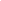 Table of Contents[4412 Roosevelt Street, San Francisco, CA 94114]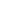 [+1 415 359 1127 | hello@gourmet.com][gourmet.com]OverviewThis staff training plan for [SPECIFY YOUR RESTAURANT NAME] outlines the objectives, strategy, and curriculum to be forwarded when training restaurant staff on the new [INSERT TRAINING PROGRAM] program. This plan displays various activities required to facilitate and helps the staff when it comes to the development of [INSERT DETAIL], [INSERT DETAIL], [INSERT DETAIL], and [INSERT DETAIL]. Coordination of different training materials as well as planning for training needs are part of this plan’s presentation. Staff training programs are established in order to teach trainers the use of [INSERT NAME OF TRAINING SYSTEM] as identified in the training curriculum. Various training programs are made to teach staff/trainers the use of [INSERT NAME OF TRAINING SYSTEM] as demonstrated in the [INSERT TRAINING CURRICULUM]. Target audience should be included on which training must be conducted. Information such as how topics will be addressed should be included on the training manual as well as the format of [INSERT NAME OF TRAINING PROGRAM]. List of covered topics, materials, and space requirements are included in this staff training plan. Afterwards, there will be [INSERT DETAIL], [INSERT DETAIL], [INSERT DETAIL], and [INSERT DETAIL] enhancement. IntroductionThis part provides a summary of overall restaurant staff training plan. This section does not include further descriptions if the information under subsequent sections are already enough and holds all relevant and required features. Furthermore, this section includes a succinct detail regarding project definition, helps determine the purpose of [INSERT NAME OF TRAINING SYSTEM], and provides a prominent summary of the Restaurant Staff Training Plan as well as the scope of work. [INSERT NAME OF ORGANIZATION] shall provide important key points for the training. Key points include [INSERT DETAIL],[INSERT DETAIL], [INSERT DETAIL], [INSERT DETAIL], and [INSERT DETAIL].  [INSERT NAME OF ORGANIZATION] will organize the said restaurant staff training. Bibliography of key system references and other related deliverables are included in the project references of this plan. Such references also contain details like [INSERT RELEVANT DETAIL], [INSERT RELEVANT DETAIL], [INSERT RELEVANT DETAIL], and [INSERT RELEVANT DETAIL]. Moreover, this section provides a succinct detail about the [INSERT NAME OF TRAINING SYSTEM] system controls and the need for security and protection of [INSERT VITAL DATA]. If in case [INSERT NAME OF TRAINING SYSTEM] system handles confidential and highly important information, then [INSERT NAME OF ORGANIZATION] shall label this information as highly sensitive confidential.  Requirements AttributableThis section presents all attributable framework that lists staff training requirements and is being documented in the [INSERT NAME OF DOCUMENT] and is addressed towards the staff/trainees and other related personnel. [INSERT NAME OF ORGANIZATION] shall provide a cross-reference for all staff or trainees regarding training needs and requirements as construed in this Plan. Analysis for InstructionAs for developmental approach, it will discuss all relevant approaches that help develop the course of [SPECIFY TRAINING CURRICULUM] as well as the methodologies used in order to determine different training requirements for performance development and course objectives that ensure applicable and relevant instruction for all trainees. Every topic on which the training will be conducted should be listed precisely and clearly. Any relevant issues surrounding the training are included in this plan. Any recommendation for issue resolution and limitations shall be included. Moreover, this section includes needs and skills analysis where it describes the courses to be developed for all trainees.It also includes technical and professional techniques for restaurant training. All training programs that must be taught to meet the said objectives should be clearly emphasized under this section, as construed under this Plan. A framework can be used in order to provide a thorough information for all staff/trainees. Additionally, part of the discussions are the different training needs that are relevant and feasible for this restaurant training. If applicable, details such as term courses for staff training location and headquarters should be demonstrated. Instructional MethodologiesDifferent helpful training methodologies should be discussed under this section. These methods should be relevant to the needs and skills of the trainees as described beforehand. [SPECIFY TYPE OF ANALYSIS] should take into account such factors as [INSERT DETAIL], [INSERT DETAIL], and [INSERT DETAIL]. The materials needed for the training such as [SPECIFY TRAINING MATERIAL NEEDED], [SPECIFY TRAINING MATERIAL NEEDED], [SPECIFY TRAINING MATERIAL NEEDED], and [SPECIFY TRAINING MATERIAL NEEDED] should be listed in this section. Sample table is displayed below: Trainer and trainee guides, workbooks, manuals, [INSERT DETAIL], [INSERT DETAIL], and [INSERT DETAIL] should be listed under this section, as also seen on the sample above. This section also provides information regarding training database and how it will be utilized during the training. It will discuss the [INSERT DETAIL] and [INSERT DETAIL] that will be feasible during the entire restaurant training. Various training examples will be demonstrated for training and educational purposes. Testing and evaluation methods will be discussed under this Plan and describe the [SPECIFY TRAINING CURRICULUM] process. The overall description should also include different methodologies used to test and assess training feasibility as well as [INSERT DETAIL]. Feedback will then be given after the evaluation process as this will help modify the [SPECIFY COURSE MATERIAL] structure and development. Feedback result will determine the effectiveness of various methodologies used during staff training. The feedback result will also help gather trainees’ reactions regarding different training scopes such as [SPECIFY TRAINING SCOPE], [SPECIFY TRAINING SCOPE], [SPECIFY TRAINING SCOPE], [SPECIFY TRAINING SCOPE], and [SPECIFY TRAINING SCOPE]. Further suggestions or comments are welcome as well. Training ResourcesDuring the staff training process, there are a wide variety of methods used to administer such training programs, including procedures for [INSERT DETAIL], [INSERT DETAIL], reporting of [INSERT DETAIL], completion of [INSERT DETAIL], monitoring of training programs, and management of [INSERT DETAIL] as mandated by [INSERT NAME OF ORGANIZATION]. Certain resources are required by both [SPECIFY DETAIL] and [SPECIFY DETAIL] including training locations and facilities. Different equipment are also included such as [SPECIFY EQUIPMENT], [SPECIFY EQUIPMENT], [SPECIFY EQUIPMENT], [SPECIFY EQUIPMENT], [SPECIFY EQUIPMENT], and [SPECIFY EQUIPMENT]. All information under training resources can be applied to all courses as construed under this Plan. As for special information, there will be itemized categories and different courses involved as stated under [SPECIFY CURRICULUM DETAIL]. When it comes to training schedules, [INSERT NAME OF ORGANIZATION] shall implement various training strategies that will also indicate the people involved. Training Curriculum There should be an overview of tasks, deliverables, and work plan in order for staff/trainees to [INSERT DETAIL], [INSERT DETAIL], and [INSERT DETAIL]. The final version of the Restaurant Staff Training Plan includes actual programs and distinct venues for the training. As for future training, [INSERT NAME OF ORGANIZATION] will provide a briefly scheduled training modification for staff/trainees to check out. It also includes information regarding course content updates that will indicate procedures for [SPECIFY DETAIL]. [INSERT NAME OF ORGANIZATION] shall provide a description of the elements that demonstrate every training program. Each training program contains description for [INSERT DETAIL], [INSERT DETAIL], [INSERT DETAIL], and [INSERT DETAIL]. The length of the training module will take [SPECIFY MAXIMUM OR MINIMUM LENGTH]. Each training module should contain [INSERT DETAIL], [INSERT DETAIL], and [INSERT DETAIL]. [INSERT NAME OF ORGANIZATION] should also provide new staff/trainee orientation hand-outs and attached a relevant sample. Part of the curriculum is the training place safety programs that should be clearly emphasized on this Plan. [SPECIFY YOUR RESTAURANT NAME] Staff Training Plan [INSERT NAME OF PRESENTER][INSERT JOB TITLE], [INSERT BUSINESS NAME][INSERT DATE] Overview[INSERT PAGE NUMBER]Introduction[INSERT PAGE NUMBER]Requirements Attributable[INSERT PAGE NUMBER]Analysis for Instruction[INSERT PAGE NUMBER]Instructional Methodologies[INSERT PAGE NUMBER]Training Resources[INSERT PAGE NUMBER]Training Curriculum[INSERT PAGE NUMBER]Needed Material for Restaurant Training		Material Description[SPECIFY MATERIAL NEEDED][SPECIFY MATERIAL NEEDED][SPECIFY MATERIAL NEEDED][SPECIFY MATERIAL NEEDED][SPECIFY MATERIAL NEEDED][INSERT SHORT MATERIAL DESCRIPTION][INSERT SHORT MATERIAL DESCRIPTION][INSERT SHORT MATERIAL DESCRIPTION][INSERT SHORT MATERIAL DESCRIPTION][INSERT SHORT MATERIAL DESCRIPTION]		Needed Method for Restaurant Training		Method Description[SPECIFY METHOD NEEDED][SPECIFY METHOD NEEDED][SPECIFY METHOD NEEDED][SPECIFY METHOD NEEDED][SPECIFY METHOD NEEDED][INSERT SHORT METHOD DESCRIPTION][INSERT SHORT METHOD DESCRIPTION][INSERT SHORT METHOD DESCRIPTION][INSERT SHORT METHOD DESCRIPTION][INSERT SHORT METHOD DESCRIPTION]SAMPLE ITEMIZED CATEGORYCATEGORY DESCRIPTIONTRAINER IN CHARGE[INSERT ITEMIZED CATEGORY][INSERT ITEMIZED CATEGORY][INSERT ITEMIZED CATEGORY][INSERT ITEMIZED CATEGORY][INSERT ITEMIZED CATEGORY][INSERT ITEMIZED CATEGORY][INSERT ITEMIZED CATEGORY][INSERT ITEMIZED CATEGORY][INSERT SHORT CATEGORY DESCRIPTION][INSERT SHORT CATEGORY DESCRIPTION][INSERT SHORT CATEGORY DESCRIPTION][INSERT SHORT CATEGORY DESCRIPTION][INSERT SHORT CATEGORY DESCRIPTION][INSERT NAME OF TRAINER IN CHARGE][INSERT NAME OF TRAINER IN CHARGE][INSERT NAME OF TRAINER IN CHARGE][INSERT NAME OF TRAINER IN CHARGE][INSERT NAME OF TRAINER IN CHARGE]TRAINING RESOURCESSHORT DESCRIPTIONPOSSIBLE TRAINING AREAS[INSERT TRAINING RESOURCES][INSERT TRAINING RESOURCES][INSERT TRAINING RESOURCES][INSERT TRAINING RESOURCES][INSERT TRAINING RESOURCES][INSERT TRAINING RESOURCES][INSERT TRAINING RESOURCES][INSERT TRAINING RESOURCES][INSERT SHORT DESCRIPTION][INSERT SHORT DESCRIPTION][INSERT SHORT DESCRIPTION][INSERT SHORT DESCRIPTION][INSERT SHORT DESCRIPTION][INSERT SHORT DESCRIPTION][INSERT SHORT DESCRIPTION][INSERT SHORT DESCRIPTION][SPECIFY POSSIBLE TRAINING AREA][SPECIFY POSSIBLE TRAINING AREA][SPECIFY POSSIBLE TRAINING AREA][SPECIFY POSSIBLE TRAINING AREA]